Superintendent’s Memo #236-18
COMMONWEALTH of VIRGINIA 
Department of Education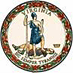 DATE: August 31, 2018TO: Division SuperintendentsFROM: James F. Lane, Superintendent of Public InstructionSUBJECT: Professional Learning Opportunities Supporting the Profile of a Virginia GraduateIn order to ensure that Virginia’s students are able to demonstrate the higher-level skills reflected in the Profile of the Virginia Graduate, which encompasses the five C’s, it is essential that educators be prepared to actively support the design and implementation of high-quality performance assessments.Through a partnership with the Virginia Department of Education, the Virginia Association of School Superintendents (VASS), Virginia Association of Elementary School Principals (VAESP), Virginia Association of Secondary School Principals (VASSP), Virginia Association for Supervision and Curriculum Development (VASCD), and Virginia School Consortium for Learning (VaSCL) are continuing to align their professional learning opportunities to support the Profile of a Virginia Graduate; specifically focusing on strengthening the skill set of our educators related to the development and implementation of performance assessments.The dates and locations for the conferences and the intended audiences are as follows:September 18, 2018 VaSCL Conference  Holiday Inn1901 Emmet StreetCharlottesville, Virginia 22901Audience:  K-12 TeachersSeptember 28, 2018VASCD Southwest ConferenceSouthwest Virginia Higher Education Center One Partnership Circle Abingdon, Virginia 24210Audience:  Public School Educators - Teachers, Building Level Principals and Central Office Administrators, SuperintendentsOctober 17, 2018VASS/VAESP/VASSP Conference Part IHoliday Inn Roanoke-Valley View3315 Ordway Drive, NW Roanoke, Virginia  24017Audience:  Elementary and Secondary Building Level AdministratorsOctober 18, 2018VASS/VAESP/VASSP Conference Part IDoubletree by Hilton Hotel 50 Kingsmill RoadWilliamsburg, Virginia 23185Audience:  Elementary and Secondary Building Level AdministratorsOctober 19, 2018VASCD Conference Part IJohn Tyler Community College 800 Charter Colony ParkwayMidlothian, Virginia 23114 Audience:  Central Office Instructional Leaders, Administrators, and Teacher LeadersNovember 7, 2018VASS ConferenceChesterfield Career and Technical Center  13900 Hull Street RoadMidlothian, Virginia 23112Audience:  K-6 TeachersNovember 8, 2018VASS ConferenceBerglund Center710 Williamson Road NERoanoke, VA 24016Audience:   6 - 12 TeachersFebruary 6, 2019VASS/VAESP/VASSP Conference Part IIHotel Roanoke 110 Shenandoah Avenue NWRoanoke, Virginia 24016Audience:  Elementary and Secondary Building Level AdministratorsFebruary 7, 2019VASS/VAESP/VASSP Conference Part IIHilton Richmond Hotel-Short Pump12042 West Broad StreetRichmond, Virginia 23233Audience:  Elementary and Secondary Building Level AdministratorsFebruary 25, 2019VASCD Conference Part IIBlue Ridge Community College 1 College LaneWeyers Cave, Virginia 24486Audience:  Central Office Instructional Leaders, Administrators, and Teacher LeadersRegistration and additional details can be located through the following links:Virginia Association of School Superintendents Virginia Association for Supervision and Curriculum DevelopmentVirginia School Consortium for LearningIf you have any questions, please feel free to contact Gena C. Keller at gena.keller@doe.virginia.gov or (804) 225-2034.JFL/GCK/oml